Save the _Activity_Answers.docx file on your OneDrive to enable Version History.Turn on Review > Track Changes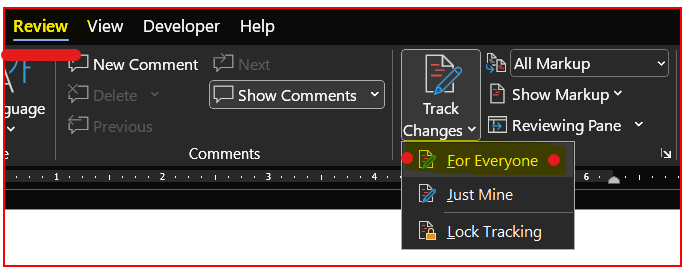 The markup can get annoying. Change to Simple Mark-up or No Markup to hide it.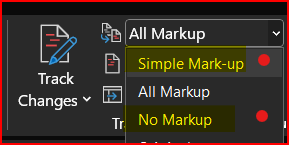 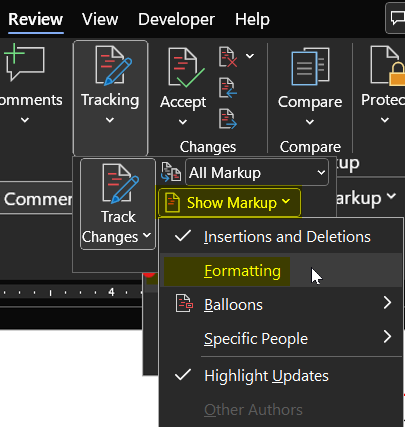 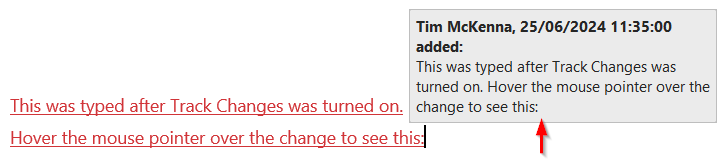 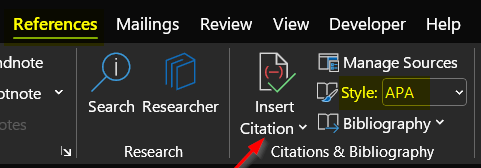 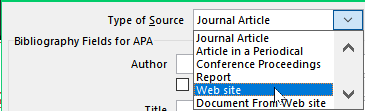 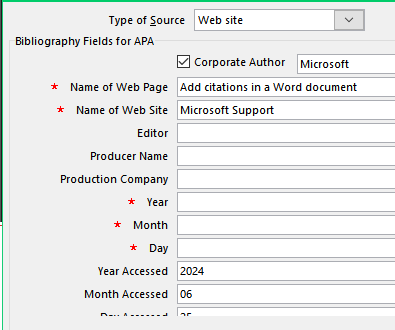 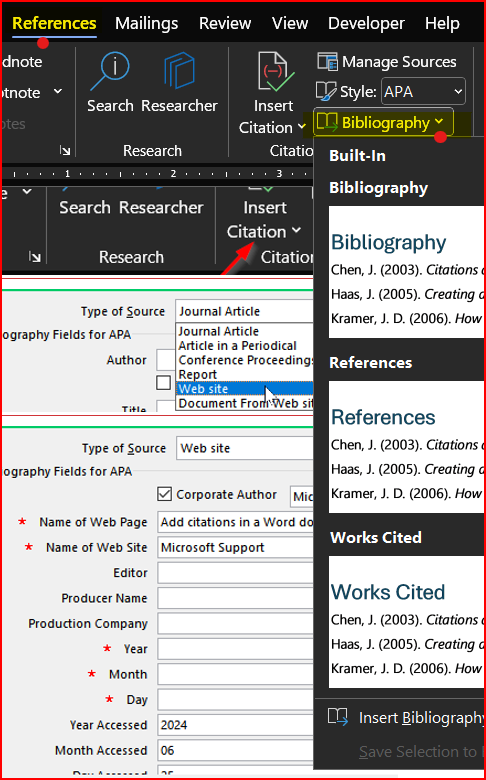 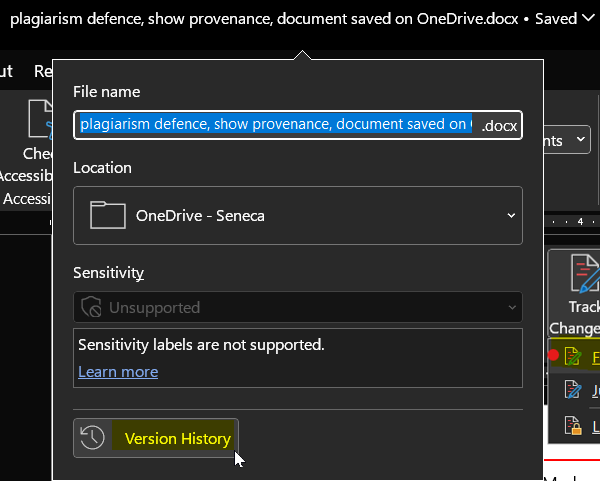 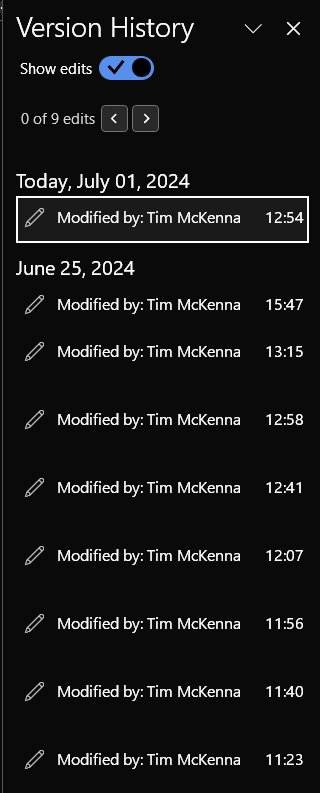 